Obec Dřevěnice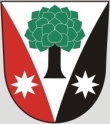 Dřevěnice 56, 507 13 Železnicewww.drevenice.org; ou.drevenice@tiscali.cz; DS: sska6si, tel. 601395386Dřevěnice  24.8.2016Pozvánkana veřejné zasedání zastupitelstva obce Dřevěnice31. srpna 2016 od 18:00 hodinProgram jednáníÚkoly z minulého jednání zastupitelstvaInformace k rybníku HlízaInformace k autobusové zastávceNabídka Oblastní charity JičínRůzné 									Mgr. Dušan Vrabec									          Starosta